Einzelselbsterfahrung/Einzelsupervision (ESE/ESV)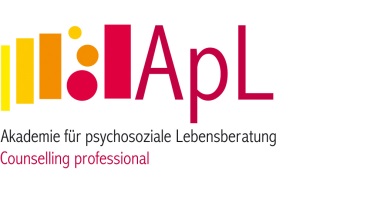 ESE/ESV dient der persönlichen Prozessentwicklung in der Ausbildung. Dafür stehen die Ausbilder und Ausbilderinnen der APL zur Verfügung. Wenn weitere Personen als Ausbildungsbegleitende Supervisoren /Supervisorinnen gewünscht werden, ist vorher der Lehrgangsleiter zu fragen. Im ersten und zweiten Ausbildungsjahr ist die jeweils fünfte ESE als Überleitungsgespräch zu dokumentieren. Dies ist Voraussetzung für den Start des nächsten Ausbildungsjahres.Counsellor i.A.: ………………………………………………………………………………………………………Nachweisdokument ESE/ESV; Stand März 2018OrtDatumStundenUnterschrift des/der berechtigten Supervisors/in